REGOLAMENTOdel Concorso a Premi indettoda EDITORIALE LIBERTA’ SPA 
con sede legale a Piacenza, via Benedettine n. 68 codice fiscale e partita IVA 01447930338 e denominato“RE DELLA PIZZA 2017”AREA SVOLGIMENTOInterregionaleDURATA MANIFESTAZIONEDal 04/06/2017 al 30/09/2017, data ultima per la consegna dei premi ai vincitori.In tale periodo è prevista un’estrazione finale di cinque tagliandi compilati dai lettori del quotidiano Libertà per la scelta della miglior pizzeria di Piacenza e provincia per l’anno 2017 pubblicati sul quotidiano Libertà nel periodo compreso dal 04/06/2017 al 02/07/2017.PRODOTTI IN PROMOZIONEQuotidiano “LIBERTA’” (versione cartacea) ed i prodotti in vendita in abbinamento (libri, inserti, ecc.).DESTINATARIConsumatori dei suddetti prodottiMECCANICAA partire dal 04/06/2017 e fino al 02/07/2017 verrà pubblicato sul quotidiano Libertà un tagliando con cadenza giornaliera contenente la possibilità di votare la miglior pizzeria (Re della pizza) dell’anno 2017.Il tagliando, pubblicato nelle edizioni di Libertà da lunedì alla domenica, porterà il valore di 1 punto.Il Promotore potrà pubblicare, entro il periodo di pubblicazione dei tagliandi, n.4 coupon jolly con un valore singolo di 5 o 10 punti, in sostituzione del tagliando standard da 1 punto.Il Promotore potrà inoltre pubblicare n. 1 “tagliando pirata”, anche questo pubblicato a sorpresa ed in alternativa a quello da 1 punto, che anziché aggiungere punti permetterà, se compilato e spedito al Promotore, di sottrarre 5 voti alla pizzeria indicata nel tagliando.La data di pubblicazione dei tagliandi jolly e del tagliando pirata sarà comunicata nel corso del TGL dell’emittente televisiva locale Telelibertà delle 19,30 la sera precedente l’uscita e sulle locandine, presso le edicole, il giorno stesso della pubblicazione su Libertà.Vincitori concorso:Il concorso prevede la premiazione sia dei concorrenti (Pizzerie, bar pizzerie, pizza al taglio, pizza da asporto etc…, quindi tutti coloro che producono e vendono pizza. Sono espressamente esclusi coloro che commercializzano pizza) sia dei votanti (lettori di Libertà).Pizzeria: alla fine del concorso verrà stilata una classifica del Re della pizza dell’anno 2017 generata dalla somma dei punti accumulati dal singolo concorrente (pizzeria) pervenuti tramite i tagliandi di voto pubblicati dal quotidiano Libertà, compilati dai lettori e fatti pervenire presso la sede del promotore.I tagliandi di voto compilati dai lettori parteciperanno ad un’estrazione premio finale.Per partecipare all’estrazione finale dei premi, i lettori di Libertà dovranno compilare i tagliandi con i propri dati anagrafici (nome, cognome, indirizzo, località e numero di telefono) e con il nome della pizzeria preferita, l’indirizzo e la località.Qualora chi compila il tagliando non indichi i propri dati anagrafici, ma solo il nome del "Re della pizza dell’anno 2017" e gli estremi del locale, il tagliando contribuirà a incrementarne i voti della classifica del Re della pizza dell’anno 2017, ma non potrà partecipare all’estrazione finale dei premi. Non si considerano validi, ai fini della classifica del Re della pizza dell’anno 2017, i voti relativi ai tagliandi che indicano due o più nominativi di pizzerie. Tali tagliandi saranno invece considerati validi ai fini dell’estrazione finale dei premi.Verranno premiate le pizzerie che nella classifica finale occuperanno le prime 10 posizioni considerando vincitore chi avrà ricevuto il maggior numero di voti espressi in punti e così a scendere fino alla 10a posizione. Possono concorrere alla classifica della pizzeria dell’anno 2017 tutte le pizzerie, bar pizzerie, pizza al taglio, pizza da asporto etc…, quindi tutti coloro che producono e vendono pizza. Sono espressamente esclusi coloro che commercializzano pizza.I coupon potranno essere recapitati in busta chiusa presso:- la sede della società promotrice, Editoriale Libertà SpA, via Benedettine n.  Piacenzaoppure depositati in un’apposita urna chiusa situata presso:- il Centro Commerciale Gotico, Via Emilia Parmense 151, località Montale Comune di Piacenza, provincia di Piacenza;- il punto vendita di Torrefazione Musetti Srl, via Marcora 2/4 a Pontenure, provincia di Piacenza;
- azienda Manzella Carlo, via Borgonovo 71, Castel San Giovanni, Provincia di Piacenza;- Unione Commercianti, Strada bobbiese 2 a Piacenza- Marchetti, Via Emilia parmense est 62, Cadeooppure 
- inviati in busta chiusa per posta alla sede legale di Editoriale Libertà S.p.A., 29121 Piacenza Via Benedettine n. 68 specificando “concorso Re della pizza dell’anno 2017”.Parteciperanno all’estrazione finale dei premi riservati ai lettori i coupon validi e pervenuti entro le date indicate su ogni singolo tagliando (coupon).Si considerano validi i coupon in originale (non saranno ammesse fotocopie o stampe), completi di tutti i dati anagrafici richiesti, del numero di telefono e che contengono i nominativi della pizzeria votata, riportando la corretta denominazione/marchio e l’indirizzo completo di località.Il promotore si riserva, a Suo insindacabile giudizio, di annullare i coupon non completi o che contengono nominativi non chiaramente identificabili.Estrazione finale dei premi.Verranno estratti N. 5 coupon (tagliandi) validi pervenuti via posta, consegnati presso la sede di Editoriale Libertà S.p.A. o depositati presso le urne sopra indicate entro le ore 19,00 del 02/07/2017.
L’estrazione avverrà entro il 21/07/2017 presso la sede di Editoriale Libertà Spa, Via Benedettine 68, 29121 Piacenza.I premi attribuiti a ciascuno dei primi CINQUE coupon validi estratti saranno:Si garantisce che prenderanno parte all’estrazione tutti i tagliandi aventi diritto, estratti in modo assolutamente casuale. L’estrazione avverrà nei termini ed alle condizioni previste dalle normative vigenti.Classifica Re della pizza dell’anno 2017La proclamazione del vincitore della classifica Re della pizza dell’anno 2017 e la determinazione dei primi 10 classificati vincitori dei premi del concorso avverrà entro il 31/08/2017.Ai primi dieci classificati saranno assegnati i seguenti premi:I premi del concorso saranno consegnati agli aventi diritto entro il 30 settembre 2017.I premi non ritirati dagli aventi diritto entro il 30 settembre 2017 verranno consegnati alla ONLUS CARMEN CAMMI VOLONTARI PER LA CARITAS entro il 31 ottobre 2017.MONTEPREMIIl montepremi complessivo del concorso a premio ammonta ad Euro: 7.000,00 Tutti i buoni spesa del Centro Commerciale Gotico avranno scadenza il 31/12/2017 e dopo tale data non avranno più alcun valore;Tutti i buoni spesa del Centro Commerciale Gotico dovranno essere esibiti ai punti vendita integri e leggibili; se deteriorati o smarriti non verranno sostituiti;Tutti i buoni spesa del Centro Commerciale Gotico non danno diritto a resto in denaro in quanto da intendersi buoni sconto e non possono essere convertiti in denaro contante. L’importo minimo della spesa dovrà, pertanto, essere almeno pari al buono stesso ed occorrerà versare la differenza in contanti;I buoni acquisto potranno essere utilizzati in tutti i punti vendita della Galleria, in OBI e in Ipercoop  (si veda elenco punti vendita associati).Tutti i buoni spesa del Centro Commerciale Gotico sono spendibili presso:I buoni acquisto non potranno, inoltre, essere utilizzati per il pagamento delle utenze domestiche, per l’acquisto di farmaci da banco, di prodotti di monopolio e di schede per la pay TV.Le imposte afferenti il concorso a premi saranno assolte:- mediante il versamento dell’imposta sostitutiva del 20% (venti per cento), di cui al co. 8, dell’art. 19 della Legge 449/1997 sul valore complessivo dei buoni spesa offerti quale premio
- mediante il versamento della ritenuta alla fonte (25% - venticinque per cento) a titolo di imposta prevista dal comma 2 dell’art. 30 del DPR 600/73.Nel caso di vincita da parte di minori, il genitore/tutore esercente la patria potestà dovrà rilasciare una dichiarazione di accettazione di premio e la ricevuta liberatoria.Sono esclusi dalla partecipazione al concorso i dipendenti, amministratori, sindaci e collaboratori a vario titolo della società promotrice Editoriale Libertà S.p.A., della società concessionaria di pubblicità della promotrice Altrimedia S.p.A. e della società controllata dalla Promotrice Telelibertà S.p.A. 
Con la partecipazione al concorso a premi i vincitori autorizzano la società promotrice a pubblicare sul quotidiano LIBERTA’ i seguenti dati personali: immagini, nome, cognome e luogo di residenza.La partecipazione al concorso comporta l’accettazione incondizionata di tutte le clausole del presente regolamento.ADEMPIMENTI, GARANZIE, CONTROLLO E ONLUSEditoriale Libertà S.p.A, con sede legale in via Benedettine 68, 29121 Piacenza, codice fiscale e partita IVA  qualità di promotore dichiara che:1) è stata predisposta un’apposita fideiussione assicurativa a garanzia dei premi in palio;2) ai sensi dell’art. 51 RDL 19.10.1938 n.1933 e successive modificazioni ed integrazioni i premi non potranno essere, in ogni caso, sostituiti dal loro controvalore in denaro.3) conserverà per almeno 12 mesi dal termine della manifestazione a premi la documentazione comprovante la consegna dei premi stessi.4) garantisce l’offerta di premi a tutti i beneficiari dell’operazione.5) rinuncia ad esercitare il diritto di rivalsa della ritenuta alla fonte prevista dall’art. 30 del DPR 600/73 e successive modificazioni.6) si impegna all’adempimento degli obblighi previsti per le manifestazioni definite Concorsi a premio.7) si impegna a contattare e far intervenire nelle fasi per cui è prevista la sua presenza un funzionario camerale competente per territorio (responsabile della tutela del consumatore e della fede pubblica) e si impegna a tenerlo costantemente aggiornato sulle opportunità periodicamente concesse ai consumatori.Qualora i premi non fossero accettati o ritirati, gli stessi saranno devoluti all’ente ONLUS ASSOCIAZIONE CARMEN CAMMI VOLONTARI PER LA CARITAS con sede legale in Piacenza, Via Giordani 21, codice fiscale 91064190332.PUBBLICIZZAZIONE CONCORSO ED ALTRI DATIIl promotore attesta che il concorso sarà pubblicizzato sul quotidiano Libertà, all’indirizzo internet www.liberta.it e sul canale televisivo TELELIBERTA’. Il messaggio pubblicitario conterrà gli elementi essenziali del presente regolamento e rimanderà espressamente al regolamento medesimo per il quale saranno indicate le modalità di acquisizione e consultazione.Il trattamento dei dati personali avverrà nel pieno rispetto del D.Lgs 196/03 e limitatamente ai fini connessi alla gestione del presente concorso a premi. Inoltre il promotore garantisce che i dati potranno essere rettificati o cancellati ai sensi dell’art. 7 del D.Lgs sopra citato.Piacenza, 31 maggio 2017         								Il Promotore
          							   Editoriale Libertà S.p.A.      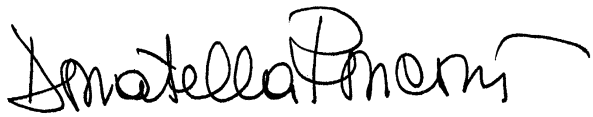 1 estrattoBuoni spesa “Centro Commerciale Gotico” del valore complessivo di Euro1.000,002 estrattoBuoni spesa “Centro Commerciale Gotico” del valore complessivo di Euro500,003 estrattoBuoni spesa “Centro Commerciale Gotico” del valore complessivo di Euro250,004 estrattoBuoni spesa “Centro Commerciale Gotico” del valore complessivo di Euro250,005 estrattoBuoni spesa “Centro Commerciale Gotico” del valore complessivo di Euro250,00Valore Totale Euro2.250,001 classificatoBuoni spesa “Centro Commerciale Gotico” del valore complessivo di Euro2.000,002 classificatoBuoni spesa “Centro Commerciale Gotico” del valore complessivo di Euro1.000,003 classificatoBuoni spesa “Centro Commerciale Gotico” del valore complessivo di Euro500,004 classificatoBuoni spesa “Centro Commerciale Gotico” del valore complessivo di Euro250,005 classificatoBuoni spesa “Centro Commerciale Gotico” del valore complessivo di Euro250,006 classificatoBuoni spesa “Centro Commerciale Gotico” del valore complessivo di Euro150,007 classificatoBuoni spesa “Centro Commerciale Gotico” del valore complessivo di Euro150,008 classificatoBuoni spesa “Centro Commerciale Gotico” del valore complessivo di Euro150,009 classificatoBuoni spesa “Centro Commerciale Gotico” del valore complessivo di Euro150,0010 classificatoBuoni spesa “Centro Commerciale Gotico” del valore complessivo di Euro150,00Valore Totale Euro4.750,00 Totale  N. premi Buoni spesa Centro Commerciale Gotico del valore complessivo di Euro 2.000,002.000,001Buono spesa Centro Commerciale Gotico del valore complessivo di Euro 1.000,002.000,002Buono spesa Centro Commerciale Gotico del valore complessivo di Euro 500,001.000,002Buono spesa Centro Commerciale Gotico del valore complessivo di Euro 250,001.250,005Buono spesa Centro Commerciale Gotico del valore complessivo di Euro 150,00    750,005Totale    7.000,0015SOCIETA’INSEGNACOOP ALLEANZA 3.0 SOC. COOPIPERCOOP LIBRERIE.COOP SPALIBRERIE.COOPLAVA & CUCE SRLLAVA & CUCEERBORISTERIA GOVINDA SASERBORISTERIA GOVINDAMILANO REPORT SRLBENETTONSAMARCANDA SPAGOLD GALLERYTOSIORO DI FIORDALISO C.SWAROVSKITOSIORO DI FIORDALISO C.YANKEE LADYANDREA FIORDALISO THUN – OLIVER WEBERKIDLIZ GROUPITALY SRLZMIROGLIO FASHION SRLMOTIVIPINALLI PROFUMERIE SRLPINALLI GAMESTOP ITALY SRLGAME STOPMIROGLIO FASHION SRLOLTREMIROGLIO FASHION SRLFIORELLA RUBINOCAFFETTERIA MILANI DI MILANI F.CAFFETTERIA MILANIRE-METAL SRLRE-METAL CENTRO TIMSALMOIRAGHI & VIGANO’ SPASALMOIRAGHI & VIGANO’M.D. SRLMIXERI’EDICOLA & CO. DI MASARATI C.EDICOLA & CO.POMOLO SRLMODELING POMOLO SRLMODELING ESTETICAARBITER SRLARBITERUNISON SRLDEN STOREPENTAPHONE SRLWINDSCARPE & SCARPE SPASCARPE & SCARPECISALFA SPORT SPACISALFACARPE DIEM 2 SNCBAR MUSETTIPOLO SRLSPORTEÑO TACCHI & CHIAVI DI BERTON & C. SNC.TACCHI & CHIAVIMANFERDINI & D’ONOFRIO SNCFARMACIA MONTALESQUARE SRLTAGOBI ITALIA SRLOBI